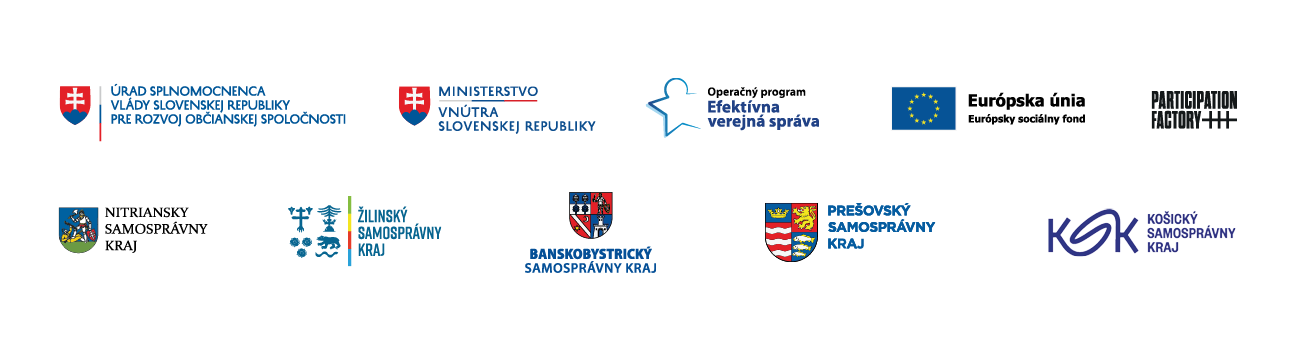 HODNOTIACA SPRÁVAsumarizácia dosiahnutých výsledkov, prínosov participatívneho procesu a vyhodnotenie indikátorovÚVODKaždý kvalitne zrealizovaný participatívny proces/spis by mal mať stanovený plán pre svoje vyhodnotenie, aby sme vedeli zhodnotiť, či participatívny proces/projekt dosiahol stanovené ciele, či sa dá považovať za úspešný, ale hlavne, či sa z jeho priebehu môžeme poučiť. Zavedenie systému vyhodnocovania participatívnych procesov/projektov umožňuje priebežne vykazovať dosiahnuté úspechy konkrétnej inštitúcie a pracoviska. Zámerom je vytvoriť priestor pre učenie sa z nadobudnutých skúseností, ktoré koordinátorky/koordinátori participácie získali v čase prípravy a realizácie procesov/projektov, ktorý vedie k priebežnému skvalitňovaniu práce celej inštitúcie. Hodnotiaca správa je vzorový dokument, ktorý sumarizuje dosiahnuté výsledky, prínosy participatívneho procesu a vyhodnotenie indikátorov. Identifikuje silné a slabé stránky participatívneho procesu vrátane odporúčaní na zlepšenie. Porovnáva naplánované hodnoty s dosiahnutými cieľovými hodnotami indikátorov. Hodnotiacu správu vypracováva koordinátor participácie v súčinnosti so Zadávateľom. Finálnu verziu Hodnotiacej správy schvaľuje Zadávateľ participatívneho procesu (garant).optimalizácia riadenia participatívnych procesovoptimalizácia riadenia participatívnych procesovNázov dokumentu:ŠABLÓNA Č.6 / HODNOTIACA SPRÁVAÚčel dokumentu:sumarizácia dosiahnutých výsledkov, prínosov participatívneho procesu a vyhodnotenie indikátorovHODNOTIACA SPRÁVA K PARTICIPATÍVNEMU PROCESUHODNOTIACA SPRÁVA K PARTICIPATÍVNEMU PROCESUNázov regionálnej verejnej politiky/projektu/zadania:Začiatok participatívneho procesuKoniec participatívneho procesuKontext participatívneho procesuPopíšte kontext procesu, čo je jeho cieľom a účelom (cca 1-2 odseky, môžete použiť text z projektového spisu)Stručné vyhodnotenia participatívneho procesuStručne zhrňte priebeh celého procesu: Dosiahli ste stanovené ciele? V akej miere? Hlavné poučenie z procesu? Cca 3-4 odseky)Podrobné vyhodnotenie aktivít a indikátorovPodrobne popíšte výstupy a priebeh každej aktivity vrátane úrovne plnenia stanovených indikátorov.Aktivita 1: Príklad:  workshop so zainteresovanými aktérmiVyhodnotenie aktivity: Popíšte a upresnite priebeh aktivity, zhrňte hlavné úspechy a neúspechy a z nich vyplývajúce  (cca 2 odseky)Aktivita 2: Príklad Dotazníkový prieskumVyhodnotenie aktivity: Popíšte a upresnite priebeh aktivity, zhrňte hlavné úspechy a neúspechy a z nich plynúce poučenie (cca 2 odseky)Aktivita 1: Príklad:  workshop so zainteresovanými aktérmiVyhodnotenie aktivity: Popíšte a upresnite priebeh aktivity, zhrňte hlavné úspechy a neúspechy a z nich vyplývajúce  (cca 2 odseky)Aktivita 2: Príklad Dotazníkový prieskumVyhodnotenie aktivity: Popíšte a upresnite priebeh aktivity, zhrňte hlavné úspechy a neúspechy a z nich plynúce poučenie (cca 2 odseky)Iné dôležité informácieSpracujte ďalšie informácie, ktoré vyplynuli zo spätnej väzby, fókusových skupín a dát, zozbieraných v rámci monitorovania procesu.Prílohy spracovaniu hodnotiacej správyMonitoring a evaluácia participatívnych procesov - inštrukcie pre koordinátorov participácie Projektový spis so zapracovaným blokom k ukazovateľom, monitoringu a hodnoteniu PP (šablóna č.3)Zoznam štandardných indikátorov Tabuľka sledovaných indikátorov na úrovni participatívneho procesu Dokumenty sú k dispozícii na web stránke: https://www.minv.sk/?ros_participacia_2_RUS_monitoring_hodnotenie_PPSprávu vypracoval/vypracovala: Dátum:Správu vypracoval/vypracovala: Dátum: